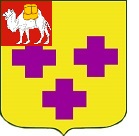 Собрание депутатов города ТроицкаЧелябинской областиШестой созывТридцать четвертое заседаниеР Е Ш Е Н И Еот 26.05.2022г. № 79      г. ТроицкО внесении изменений в решение Собрания депутатов города Троицка от 26.01.2012 года № 9 «Об утверждении Положения об оплате труда водителей, обслуживающего персонала органов местного самоуправления города Троицка»В соответствии с Трудовым кодексом Российской Федерации, Бюджетным кодексом Российской Федерации, Федеральным законом от 6 октября 2003 года № 131-ФЗ «Об общих принципах организации местного самоуправления в Российской Федерации», руководствуясь Уставом города Троицка, Собрание депутатов города ТроицкаРЕШАЕТ:Внести в Положение об оплате труда водителей, обслуживающего персонала органов местного самоуправления города Троицка, утвержденное решением Собрания депутатов города Троицка от 26.01.2012 года № 9, следующие изменения:пункт 2 дополнить словами следующего содержания:«При направлении водителей, обслуживающего персонала в служебные командировки особенности оплаты труда устанавливаются в соответствии с правовыми актами Российской Федерации и Челябинской области:- водителям, обслуживающему персоналу структурных подразделений администрации города Троицка, обладающих правами юридического лица - руководителями данных подразделений;- водителям, обслуживающему персоналу структурных подразделений администрации города Троицка, не обладающих правами юридического лица – Главой города Троицка;- водителям, обслуживающему персоналу Собрания депутатов города Троицка - председателем Собрания депутатов города Троицка;- водителям, обслуживающему персоналу Контрольно-счетной палаты города Троицка - председателем Контрольно-счетной палаты города Троицка».приложение 1 «Размеры окладов общеотраслевых профессий рабочих по профессиональным квалификационным группам» изложить в новой редакции (приложение к настоящему решению).Признать утратившим силу решение Собрания депутатов города Троицка от 28.10.2021 года № 174 «О внесении изменений в решение Собрания депутатов города Троицка от 26.01.2012 года № 9 «Об утверждении Положения об оплате труда водителей, обслуживающего персонала органов местного самоуправления города Троицка».Финансирование расходов на реализацию настоящего решения осуществлять: - в части ставок, содержащихся за счет средств местного бюджета, за счет средств бюджета города Троицка;- в части ставок, содержащихся за счет средств областного бюджета, за счет целевых межбюджетных трансфертов из областного бюджета в пределах выделенных средств из областного бюджета на соответствующий финансовый год.Контроль за исполнением настоящего решения поручить постоянной комиссии по финансово-бюджетной и экономической политике (В.В. Хасанов).Настоящее решение опубликовать в газете «Вперед».Настоящее решение вступает в силу со дня его официального опубликования и распространяет свое действие на правоотношения, возникшие с  1 апреля 2022 года, за исключением положений, для которых настоящим пунктом установлен иной срок вступления в силу.Подпункт 1 пункта 1 настоящего решения вступает в силу со дня его официального опубликования и распространяет свое действие на правоотношения, возникшие с 1 мая 2022 года.Председатель Собрания депутатов города Троицка							        В.В. ХасановГлава города Троицка							        А.Г. ВиноградовПРИЛОЖЕНИЕк решению Собраниядепутатов города Троицкаот 26.05.2022г. № 79«ПРИЛОЖЕНИЕ 1к Положению об оплате труда водителей, обслуживающего пер-сонала органов местного самоуп-равления города ТроицкаРазмеры окладов общеотраслевых профессий рабочихпо профессиональным квалификационным группамПрофессиональные квалификационные группы общеотраслевых профессий рабочих утверждены приказом Министерства здравоохранения и социального развития Российской Федерации от 29.05.2008 г. № 248н «Об утверждении профессиональных квалификационных групп общеотраслевых профессий рабочих».».Наименование профессионально-квалификационной группы, квалификационных уровнейРазмер оклада,рублейПрофессиональная квалификационная группа«Общеотраслевые профессии рабочих первого уровня»Профессиональная квалификационная группа«Общеотраслевые профессии рабочих первого уровня»1 квалификационный уровень                                38102 квалификационный уровень                                4384Профессиональная квалификационная группа«Общеотраслевые профессии рабочих второго уровня»Профессиональная квалификационная группа«Общеотраслевые профессии рабочих второго уровня»1 квалификационный уровень                                53362 квалификационный уровень                                55293 квалификационный уровень                                57164 квалификационный уровень                                6100